Проект на грант Главы РС(Я)МКУ «Мегино-Кангаласское районное управление образование»Анализ социокультурной ситуации Мегино-Кангаласского улусаВ МР «Мегино-Кангаласский улус» реализуется муниципальная программа развития образования «Мэцэ-Кэскилэ-6». В улусе накоплен достаточный опыт сетевого взаимодействия ОО, действуют 5 сетей ОО: политехнические школы, агротехнологические школы, этнопедагогические школы, школы здоровья, школы гражданско-патриотического воспитания. Но взаимодействие, в основном, происходит на уровне мероприятий и реализации отдельных проектов. В системе образования МР на сегодняшний день действуют 2 центра образования цифрового и гуманитарного профилей «Точка роста» (Майинский лицей, Майинская СОШ им. Ф.Г.Охлопкова), 1 центр цифрового образования (Павловская СОШ), 1 технопарк (Техтюрский Центр детского (юношеского) технического творчества.  Сетевое взаимодействие в плане реализации образовательных программ для одаренных детей ведется через ресурсный центр «Сайдыс» (Майинский лицей).В Мегино-Кангаласском улусе 6 базовых школ национального проекта «Образование». Это Павловская СОШ, Майинская СОШ им Ф.Г.Охлопкова, Майинский лицей, Харанская ССОШ им И.Г.Игнатьева, Тюнгюлюнская СОШ им А.С.Шахурдина и Техтюрский ЦДТТ. В этих школах всего обучается 1854 детей, где соотношение единиц вычислительной техники, используемой в учебном процессе, к численности обучающихся составляет в Павловской СОШ - 0,09; МСОШ им Охлопкова-0,10; Майинском лицее-0,11; Харанской ССОШ-0,12; Тюнгюлюнской СОШ-0,14; Техтюрском ЦДТТ-0,14. Скорость подключения к сети интернет от 60 кбит до 50мб. В учебных аудиториях в основном подключены к сети «интернет». Количество педработников в 6 образовательных учреждениях: ЦОС (МБОУ «Павловская СОШ»); Центры «Точка роста» (МБОУ «Майинский лицей им. И.Г.Тимофеева», МБОУ «Майинская СОШ им. Ф.Г.Охлопкова», МБОУ «Тюнгюлюнская СОШ с УИОП», МБОУ «Харанская ССОШ им. И.Г.Игнатьева»); «Кванториум» (Центр детского технического творчества) – 257. С высшим образованием – 238, со средним профессиональным образованием – 19. В том числе учителя – 182. Категория: СЗД – 55, первая – 64, высшая – 99. Прошли курсы повышения квалификации: фундаментальные – 191, проблемные – 15. Прошли курсы по ЦОС – 29.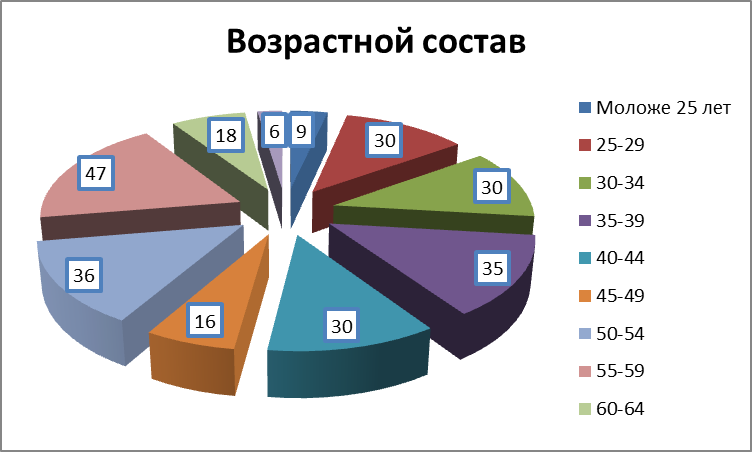 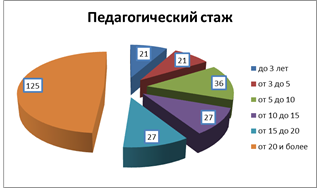 Задачи, поставленные национальным проектом «Образование», диктуют образовательным организациям разнообразить образовательные программы, перейти от унифицированных образовательных программ к сетевым индивидуальным образовательным программам.В этих ОО реализуются проекты, практически готовые перейти к статусу сетевой образовательной программы. Для этого имеется достаточный кадровый и методический потенциал. Основная проблема заключается в отсутствии механизмов финансирования сетевых индивидуальных образовательных программ. Таким образом, в Мегино-Кангаласском районе назрела необходимость перехода от сети образовательных организаций к сети образовательных программ и сетевой образовательной программе. Реализация СОП возможна не только в предметных областях, но и воВУД, социальной практике, детском общественном движении. Такой переход требует новых содержательных и управленческих решений, как со стороны образовательных организаций, так и районного управления образования.Описание проектаАктуальность проекта: выход на сетевые образовательные программы общего и дополнительного образования в рамках реализации национального проекта «Образование».Основная идея: переход от вертикальной модели управления сетью образовательных организаций к горизонтальной модели управления сетевыми образовательными программамиЦели:разработка модели управления сетевыми образовательными программами.Задачи:- создание Координационного совета;- организационно-правовое обеспечение реализации сетевых образовательных программ;- отработка механизмов взаимодействия образовательных организаций в реализации сетевых образовательных программ;- диссеминация опыта реализации сетевых образовательных программ.Психологическая концепция: -совместная детско-взрослая деятельность;-субъект-субъектные отношения в образовательной деятельности;-обучающийся-субъект собственной образовательной деятельности.Содержание образования:-реализацияСОП осуществляются на договорной основе между ОО, предлагающими образовательные услуги и потребителями этих услуг (обучающиеся, их родители (законные представители), взрослое население;-функционирование Координационного совета;-создание образовательной платформы;-партнёрство государства, бизнеса, институтов гражданского общества,семьи; межведомственная и межуровневая кооперация, консолидация и интеграция ресурсов;-разработка и реализация ИУП, ИОП, ИОМ обучающихся;-организация тьюторства.Перечень сетевых образовательных программМодель управления реализации СОП на муниципальном уровнеЭтапы реализации проектаПодготовительный этап(апрель- август 2020 г.):- анализ ресурсов для реализации проекта;- поиск и информирование сетевых партнеров;- создание информационного поля для обмена мнениями.Основной этап(сентябрь 2020г.- май 2022г.):-создание Координационного совета;- разработка НПА;- разработка СОП;-размещение СОП на единой образовательной платформе;- набор обучающихся;- разработка научно-методического сопровождения сетевого взаимодействия партнеров;- реализация сетевого взаимодействия социальных и заинтересованных партнеров;Аналитический этап (май - декабрь 2022г.):- анализ проделанной работы;- обобщение и распространение опыта.Дорожная карта реализации проектаОжидаемые результатыДля обучающихся: 1. Равные возможности обучения для всех желающих по сетевым образовательным программам; 2. Повышение мотивации обучающихся к обучению через образовательную платформу в очном и дистанционном режиме;  3. Возможность участия обучающихся в общественно-значимых мероприятиях с собственными проектами; 4. Формирование у обучающихся комплексных компетенций научно-прикладного, исследовательского и творческого характера;5.Востребованность проектов обучающихся в социуме и ОО. 6. Получение сертификата после освоения соответствующей сетевой образовательной программы.Для образовательной организации: 1.Рост конкурентноспособности и повышение имиджа ОО; 2. Расширение возможностей ОО для обучения;3. Совершенствование нормативно-правовой базы для ОО; 4. Введение штатной единицы тьютора для сопровождения ИУП, ИОМ, ИОТ обучающихся.Для родителей: 1.Формирование заинтересованности в успехах детей; 2.Участие в демонстрации проектов обучающихся;3. Поддержка имиджа ОО. Для педагогов ОО: 1.Освоение новых профессиональных компетенций;2.Участие в обмене опытом и проведении мастер – классов для образовательного сообщества района и региона; 3. Повышение мотивации к освоению инноваций и успешности обучающихся;4. Стимулирование педагогов – платные образовательные услуги. Для региональной системы образования: 1.	Объединение усилий и ресурсов по совершенствованию качества образования обучающихся;2.	 Новая образовательная платформа с сетевыми образовательными программами.Критерии оценки ожидаемых результатов1. Совершенствование системы управления: Показатель 1-наличие структурных изменений с учетом сетевых образовательных программ: Индикатор – нормативно-правовые документы о сотрудничестве. Значение – 1-да. 0 -нет 2. Расширение сетевого взаимодействия и социального партнерства ОУПоказатель 1- модель или схема сетевого взаимодействия. Индикатор 1 – наличие договоров о взаимодействии. Значение 1 (не менее ___ договоров).Показатель 2 – Совместные планы сетевых событий с отчетами и анализом Индикатор 2 – отчеты о деятельности и реализации инициатив в выполнении проекта в целом. Значение 2 – увеличение числа сетевых событий___%.3. Разработка механизма стимулирования творческих инициатив педагогов и обучающихся в области сетевых образовательных программ:Показатель 1- стимулирование учителейИндикатор 1 – наличие в Положении о стимулировании учителей пункта о разработке и реализации сетевой образовательной программы.  Значение 1 – наличие (1 –да, 0 –нет). Показатель 2 – портфолио обучающихся. Индикатор 2 – рост числа победителей и призеров олимпиад, НПК, чемпионатов ВСР. Значение 2 – не менее 10 % ежегодно.4. Рост творческой активности педагогов и обучающихся.Показатель 1 - научно-методические рекомендации по реализации сетевых образовательных программИндикатор 1 - банк данных по научно-методическим рекомендациям. Значение 1 – наличие (1 –да, 0 – нет). Показатель 2 – банк продуктов проектно-исследовательской деятельности обучающихся и педагогов. Индикатор 2 – наличие банка продуктивной деятельности обучающихся и педагогов. Значение 2 – до 65 % обучающихсяпо сетевым образовательным программам задействованы в проектно-исследовательской деятельности.Кадровое обеспечение проектаПедагоги Центров «Точка роста»МБОУ «Майинская СОШ им Ф.Г.Охлопкова»МБОУ «Майинский лицей»МБОУ «Харанская ССОШ»МБОУ «Тюнгюлюнская СОШ»Руководитель -1Педагог – организатор/тьютор - 1Педагог - дополнительного образования по шахматам - 1Учитель ОБЖ - 1Учитель технология - 1Учитель информатики - 1.Педагоги базовой Цифровой образовательной среды МБОУ «Павловская СОШ» - 4Детский технопарк на базе АУДО «Центр детского технического творчества» с.Техтюр.Педагоги дополнительного образования – 6Финансовое обеспечение проекта: источники и объемы финансирования(бюджетное, внебюджетное)Используемые финансовые механизмы:- без оплаты по договору о сетевой форме реализации образовательных программ при условии предоставлении необходимых средств обучения, расходных материалов;- оплата по договору о сетевой форме реализации образовательных программ по соглашению/ договору;- субсидия на выполнение муниципального задания на оказание (государственных, муниципальных) услуг,- комбинированные формы оплаты.Источники финансирования:- средства приносящий доход деятельности, предусмотренной уставом ОО;- добровольные денежные и иные взносы, физических лиц;- иные поступления в соответствии с законодательством РФ./Проект/Положениео Координационном советесети образовательных организаций, осуществляющих взаимодействиев рамках реализации дополнительных общеразвивающих программ»1. Общие положения1.1. Настоящее Положение о Координационном совете образовательныхорганизаций, осуществляющих взаимодействие в рамках реализациидополнительных общеразвивающих программ (далее - Положение) разработано всоответствии с принятым ___________ решением сети организаций,реализующих образовательную деятельность с использованием сетевой формыобучения.1.2. Положение определяет основные задачи и порядок работыКоординационного совета сети образовательных организаций, осуществляющихвзаимодействие в рамках реализации дополнительных общеразвивающихпрограмм.1.3. Координационный совет сети образовательных организаций,осуществляющих взаимодействие в рамках реализации дополнительныхобщеразвивающих программ, создается в целях объединения усилий и ресурсовдля повышения качества и доступности дополнительного образования детей.1.4. Координационный совет в своей деятельности руководствуется:- положением о сетевой форме организации образовательной деятельности;- положением о сетевом образовательном проекте в рамках реализациидополнительных общеразвивающих программ;- настоящим положением о Координационном совете сети образовательныхорганизаций, осуществляющих взаимодействие в рамках реализациидополнительных общеразвивающих программ.1.5. Координационный совет образовательных организаций, осуществляющихвзаимодействие в рамках реализации дополнительных общеразвивающихпрограмм, (далее – Координационный совет), формируется из представителейобразовательных организаций – участников сетевого взаимодействия,объединивших свои усилия с целью повышения качества и доступностидополнительного образования детей.1.6. Координационный совет действует на общественных началах и не являетсяюридическим лицом. Решения Координационного совета носятрекомендательный характер. Деятельность Координационного советарегламентируется настоящим положением.1.7. Необходимые изменения и дополнения в настоящее положение вносятсяна основании решений Координационного совета.2. Задачи и функции Координационного совета2.1. Разработка предложений и координация работ в рамках реализациидополнительных общеразвивающих программ.2.2. Осуществление взаимодействия по эффективному использованию ресурсовобразовательных организаций, осуществляющих взаимодействие в рамкахреализации дополнительных общеразвивающих программ.2.3. Разработка предложений по развитию сотрудничества в сфере реализациидополнительных общеразвивающих программ.2.4. Подготовка предложений и координация действий по разработке иреализации сетевых дополнительных общеразвивающих программ и сетевыхобразовательных проектов.2.5. Координация работы по согласованию сетевых планов совместныхмероприятий образовательных организаций, осуществляющих взаимодействие врамках реализации дополнительных общеразвивающих программ.2.6. Координация мониторинговых мероприятий внутри сети с цельюобъективной оценки деятельности сети по повышению качества и доступностидополнительного образования детей.2.7. Согласование перспективного сетевого плана мероприятий образовательныхорганизаций – участниц сети, которые могут реализовываться на сетевом уровне.2.8. Анализ итогов работы сети образовательных организаций за каждыйистекший учебный год.2.9. Разработка методических рекомендаций по организации сетевоговзаимодействия.2.10. Разработка и утверждение нормативных актов, регламентирующихдеятельность сети образовательных организаций, осуществляющихвзаимодействие в рамках реализации дополнительных общеразвивающихпрограмм.3. Состав Координационного совета3.1.Первоначальный состав Координационного совета утверждается на первомего заседании. Состав Координационного совета может пополняться по решениюКоординационного совета.3.2. В состав Координационного совета в качестве его членов входятобразовательные организации в лице директоров или руководителей второго итретьего уровней, курирующих сетевое взаимодействие в рамках реализациидополнительных общеразвивающих программ.3.3. Решение Координационного совета о принятии в его состав представителянового участника сети взаимодействия образовательных организацийпринимается большинством голосов членов Координационного совета.3.4. Деятельность членов Координационного совета осуществляетсябезвозмездно, на основе коллегиальности, законности и гласности.3.5. Руководство и организацию деятельности Координационного советаосуществляет Председатель, избираемый на его первом заседании из числачленов Совета. Избрание Председателя оформляется решениемКоординационного совета.3.6. Председатель Координационного совета:- организует деятельность Координационного совета в соответствии с перечнемвопросов для рассмотрения на его заседаниях;- подписывает решения Координационного Совета;- осуществляет постоянный контроль за исполнением решенийКоординационного совета;- осуществляет учет членов Координационного совета;- осуществляет иные полномочия в соответствии с настоящим Положением.3.7. Члены Координационного совета имеют право:- участвовать в заседаниях Координационного совета и выступать пообсуждаемым вопросам;- вносить предложения и голосовать по вопросам повестки дня;- знакомиться с документами и материалами Координационного совета, получатькопии этих документов.4. Порядок проведения заседаний Координационного совета4.1. Заседания Координационного совета проводятся при участии членов совета.В случае своего отсутствия на заседании Координационного совета поуважительным причинам член совета может направить на заседание своегоуполномоченного представителя.4.2. Заседание Координационного совета считается правомочным, если на немприсутствуют не менее 2/3 членов Координационного совета (либо ихпредставителей).4.3. Заседания Координационного Совета созываются Председателем ипроводятся по мере необходимости.4.4 Заседания Координационного совета могут проходить с использованиемсовременных информационно-коммуникационных технологий в форматеконференц-звонков и/или видеоконференций4.5. Решение Координационного совета считается принятым, если за негопроголосовало более половины присутствующих на заседании членов совета.Голосование, при необходимости, может быть проведено в заочной форме путемподписания опросного листа или иных ресурсов, опубликованных в сетиИнтернет. 4.6. Делопроизводство и организацию взаимодействия членов совета в периодмежду заседаниями Координационного совета ведет на общественных началахответственный секретарь, избираемый советом по представлению Председателясовета на первом заседании.4.7. Члены Координационного совета извещаются секретарем координационногосовета о его заседаниях заблаговременно, не позднее, чем за три дня до датызаседания.5. Заключительные положения5.1. Координационный совет не является коммерческой организацией.5.2. Предложение об упразднении Координационного совета принимаетсяпростым большинством голосов на его заседании.5.1. Правовое, информационное, документационное, организационно–техническое обеспечение деятельности Координационного советаосуществляется его аппаратом. Функции аппарата Координационного советамогут быть возложены по решению Координационного совета на одну илинесколько образовательных организаций – членов совета.Примерная формаДоговор N ____о сетевой форме реализации образовательной программыг. ________________________          		             "__" ____________ 20__ г.Образовательная  организация  (полное наименование основной образовательнойорганизации)_____________________________________________________________________________руководителя/директора (ФИО) в лице  __________________________________________,  действующего на основании Устава, осуществляющее  образовательную деятельность на основании лицензииот "__" _______ 201_ г. _______ серия ___________, выданной ______________, (иное наименование/сокращениеименуемое в дальнейшем образовательной  организации),"Организация  N  1"      организация-партнер (полное наименованиеиной  организации)-----------------------------   и  ----------------------------------------должность ФИО,------------------  в лице -------------- действующего на основании Устава,осуществляющая  образовательную  деятельность на основании лицензии от "__"__________201_г.___________серия_____________________________________,выданной ______________ (оставить при наличии),(иное наименование/сокращениеорганизации),именуемая  в  дальнейшем  "Организация  N  2" --------------------------а вместе в дальнейшем  именуемые  "Стороны",  заключилинастоящий Договор о нижеследующем:1. Общие положения    1.1.  Стороны  заключают  настоящий  договор о сетевой форме реализацииобразовательных  программ  по  следующим  направлениям  подготовки ________ (указать требуемое)______________________ -------------------.1.2. Образовательные программы реализуются Сторонами в сетевой форме в соответствии с Федеральным законом от 29 декабря 2012 г. N 273-ФЗ "Об образовании в Российской Федерации", Федеральными государственными образовательными стандартами (по соответствующим направлениям подготовки) <7> и иными нормативными правовыми актами.1.3. Зачисление на обучение по образовательной программе, реализуемой Сторонами в сетевой форме, производится в соответствии с действующим законодательством и утвержденным порядком приема обучаемых в Организацию N 1.1.4. Стороны согласуют между собой учебные планы, выделяя дисциплины (модули), практики, научно-исследовательскую работу и другие виды образовательной деятельности обучающихся для реализации их в сетевой форме.1.5. Стороны вправе в ходе реализации настоящего договора дополнить предметы, цель и задачи договора путем подписания дополнительного соглашения к настоящему договору.1.6. Реализация данного договора направлена на:- развитие сетевого взаимодействия образовательных организаций и повышение качества и доступности образования за счет интеграции и использования ресурсов организаций-партнеров;- разработку курсов и программ с возможностью использования материально-технических ресурсов организации-партнера, в том числе современного, высокотехнологичного оборудования;- апробацию и внедрение инновационных образовательных программ;- повышение уровня технологических компетенций и развитие профессионального мастерства педагогов.2. Предмет договора    Организация N 1 реализует часть основной общеобразовательной программы(дополнительной общеобразовательной программы/дополнительной---------------------------------------------------------------------------профессиональной программы/части   образовательной   программы) (нужноеоставить) (далее - Образовательная  программа)  классов-------------------------------------------------------------------------------------------------------------------------------  для  _______  -------(курсов/уровней)      (нужное     указать) обучения по  предмету___________(нужное       оставить)(дисциплине/курсу/модулю/направленности/иное) -----------------------______________ название ______________ в объеме ____ часов с использованиемв сетевой форме ресурсов  Организации N 2.  Образовательная  программаОрганизацией N 1 или совместно Сторонамиразрабатывается и утверждается ----------------------------------------.3. Правовой статус обучающихся    3.1. Стороны реализуют образовательную программу в отношении обучающихся, принятых в установленном законодательством порядке, а также в рамках регламентов и правил,  установленных внутренними локальныминормативными  актами,  на  обучение  по  ней в Организацию N 1 и являющихся(обучающимися/слушателями/иное)-------------------------------.    3.2. В Организации N 2 обучающиеся являются   (обучающимися/слушателями/иное)________________________________ -------------------------------. Переченьобучающихся  согласуется Сторонами путем оформления приложений к настоящемурабочих днейдоговору не позднее  чем  за  ___  -------------  до  начала  реализацииобразовательной программы. Общее количество обучающихся по Образовательнойпрограмме составляет ___ человек .4. Права и обязанности сторон4.1. Организация N 1 обязуется:4.1.1. создавать условия для совместной разработки (или согласования) с Организацией N 2 образовательной программы, а также учебного плана;4.1.2. разработать правила и порядок обеспечения академической мобильности (сопровождение) обучающихся до места проведения занятий в Организации N 2, а также назначить ответственных лиц, обеспечивающих такое сопровождение обучающихся;    4.1.3. оплачивать использование ресурсов для реализации образовательныхцены услуги  за 1 ас (на 1программ в сетевой форме из расчета обучающегося) __________ руб. (оставить при необходимости);4.1.4. использовать помещения, оборудование, иное имущество Организации N 2 по договору, обеспечивать его сохранность с учетом естественного износа, а также гарантировать целевое использование имущества в случае, если цели предоставления имущества были указаны в дополнительном договоре о его предоставлении в пользование;4.1.5. информировать Организацию N 2 об изменении состава обучающихся в течение срока действия договора;4.1.6. разработать при необходимости совместно с Организацией N 2 порядок текущего контроля успеваемости, промежуточной и итоговой аттестации обучающихся по совместно разработанным (согласованным) образовательным программам в рамках сетевого взаимодействия;    4.1.7.  осуществлять  оформление  и  выдачу  документов  о  прохождении (оставить приобучения/освоении  обучающимися  образовательной  программы  необходимости).4.2. Организация N 2 обязуется:    4.2.1. предоставить  Организации N 1 в качестве ресурсов: учебныепомещения/аудитории/залы/лаборатории/лектории/спортивные(нужное указать)объекты/территории/иное,укомплектованныевысокотехнологичным оборудованием/спортивным     инвентарем/театральным (нужное     указать)реквизитом/иное, Расположенные по адресу__________________________для реализацииобразовательных программ на основании учебного плана и расписания;4.2.2. обеспечивать должный уровень качества учебного процесса в рамках совместно разработанных (согласованных) образовательных программ и учебных планов, в том числе методическую поддержку педагогическим работникам Организации N 1;4.2.3. оказывать содействие  в организации  промежуточной и итоговой(оставить  приаттестации обучающихся по образовательной программе необходимости); в соответствии  с календарным учебным графиком направлятьсправку о результатах промежуточной  аттестации обучающихся (защитытворческого проекта/результатов соревнований/экзамена/аттестационнойработы), включающую зачетные (экзаменационные) ведомости, на основаниикоторых Стороны осуществляют зачет результатов освоения образовательной (оставить при необходимости)программы;4.2.4. осуществлять иные действия, не противоречащие целям заключения настоящего договора.4.3. Стороны совместно:4.3.1. разрабатывают образовательную программу (при необходимости);4.3.2. утверждают расписание занятий;4.3.3. реализуют часть образовательной программы, указанной в настоящем Договоре;4.3.4. обеспечивают доступ обучающихся к основным сведениям об организациях: уставам, лицензиям на осуществление образовательной деятельности, свидетельствам о государственной аккредитации, другим документам, регламентирующим организацию и осуществление образовательной деятельности, права и обязанности обучающихся при реализации образовательной программы;4.3.5. создают обучающимся необходимые условия для освоения образовательной программы;4.3.6. проявляют уважение к личности обучающихся, не допускают физического и психологического насилия;4.3.7. во время реализации образовательной программы несут ответственность за жизнь и здоровье обучающихся.5. Финансовое обеспечение реализацииобразовательной программы5.1. Заключение настоящего Договора не влечет возникновение финансовых обязательств Сторон; обязательства имущественного характера, связанные с реализацией настоящего Договора, принимаются и реализуются Сторонами в порядке, установленном законодательством Российской Федерации.ИЛИ5.1. Организация N2 оказывает услуги по реализации_____________________/предоставляет ________________ ресурсы, а ОрганизацияN 1 оплачивает их использование при реализации образовательной программы всетевой форме на условиях настоящего Договора. Оплата по договору составляет _______________________________ рублей __ (оставить при необходимости)копеек. НДС не предусмотрен. Финансирование осуществляется на основании расчета в рамкахустановленных  нормативов и утверждается соответствующим  приложением  кдоговору.    5.2. Оплата по договору производится Организацией  N  1 путембезналичного  перечисления  денежных  средств на расчетный счет Организации (указывается период и сроки оплаты)N 2 ________________________________.5.3. Стороны могут привлекать для реализации образовательной программы иные финансовые средства за счет внебюджетных источников, в том числе средств физических и юридических лиц.    5.4. Стороны  разрабатывают систему стимулирования  труда и адреснойсоциальной поддержки преподавательского состава на основе Уставов(оставить при необходимости)Организаций N 1 и N 2.6. Условия и порядок осуществления образовательнойдеятельности при реализации образовательной программы6.1. Организацией N 1 при реализации образовательной программы используются ресурсы Организации N 2, указанные в пункте 4.2.1. настоящего договора.6.2. При реализации образовательной программы предусмотренные пунктом 4.2.1 настоящего Договора ресурсы используются для обеспечения качества оказываемой образовательной услуги, соответствующего требованиям, установленным федеральными государственными образовательными стандартами.7. Срок действия Договора7.1. Договор вступает в силу с момента его подписания.7.2. Реализация образовательной программы по настоящему Договоруначинается с момента  заключения  настоящего договора или "__" __________ (указывается дата)20__ г.7.3. Завершение действия договора наступает после завершения реализации образовательной программы "__" __________ 20__ г., исполнения сторонами обязательств по настоящему договору и подписания Сторонами актов о выполнении настоящего договора.8. Ответственность Сторон8.1. В случае неисполнения или ненадлежащего исполнения обязательств. Стороны несут ответственность в соответствии с законодательством Российской Федерации.8.2. Стороны освобождаются от ответственности за частичное или полное неисполнение обязательств по Договору, если такое неисполнение является следствием обстоятельств непреодолимой силы (форс-мажорных обстоятельств): стихийных природных явлений (землетрясения, наводнения), войн, революций, ограничительных и запретительных актов государственных органов, непосредственно относящихся к выполнению настоящего Договора. Указанные обстоятельства должны возникнуть после заключения Договора, носить чрезвычайный, непредвиденный и непредотвратимый характер и не зависеть от воли Сторон.8.3. О наступлении и прекращении вышеуказанных обстоятельств Сторона, для которой создалась невозможность исполнения обязательств по настоящему Договору, должна немедленно известить другую Сторону в письменной форме, приложив соответствующие подтверждающие документы.8.4. В случае наступления форс-мажорных обстоятельств в ________ срок исполнения обязательств по Договору отодвигается соразмерно времени, в течение которого будут действовать такие обстоятельства и их последствия.9. Порядок изменения и прекращения договора9.1. Условия, на которых заключен настоящий Договор, могут быть изменены по соглашению Сторон или в судебном порядке по основаниям, предусмотренным законодательством Российской Федерации.9.2. В случае изменения адресов и платежных реквизитов Стороны обязуются уведомить об этом друг друга в течение 5 дней.9.3. Настоящий Договор может быть прекращен по соглашению Сторон или в судебном порядке по основаниям, предусмотренным законодательством Российской Федерации.9.4. Настоящий договор составлен в двух экземплярах, имеющих одинаковую юридическую силу, по одному экземпляру для каждой из сторон.10. Реквизиты и подписи Сторон--------------------------------Приложение к договору о сетевой формереализации образовательной программыот "__" __________ 20__ г. N ____Совместная образовательная программаСовместная образовательная программа может содержать следующие разделы:- актуальность и новизну программы;- теоретические идеи и практическую значимость;- отличительные особенности;- цели и задачи образовательной программы;- основные формы и методы;- прогнозируемые результаты;- механизм оценки образовательных результатов;- формы подведения итогов реализации образовательной программы;- организационно-педагогические условия реализации образовательной программы;- режим занятий;- учебный план;- календарный учебный график;- содержание программы;- методическое обеспечение;- материально-техническое обеспечение;- список рекомендуемой литературы.2) Учебный план и расписание образовательной программы,реализуемой в сетевой формеНаименование  проекта Управление сетевыми образовательными программами на муниципальном уровнеУправление сетевыми образовательными программами на муниципальном уровнеУправление сетевыми образовательными программами на муниципальном уровнеАнализ социокультурной ситуации В МР «Мегино-Кангаласский улус» реализуется муниципальная программа развития образования «Мэцэ-Кэскилэ-6». В улусе накоплен достаточный опыт сетевого взаимодействия ОО, действуют 5 сетей ОО: политехнические школы, агротехнологические школы, этнопедагогические школы, школы здоровья, школы гражданско-патриотического воспитания.  Но взаимодействие, в основном, происходит на уровне мероприятий и реализации отдельных проектов. В системе образования МР на сегодняшний день действуют 2 центра образования цифрового и гуманитарного профилей «Точка роста» (Майинский лицей, Майинская СОШ им. Ф.Г.Охлопкова), 1 центр цифрового образования (Павловская СОШ), 1 технопарк (Техтюрский Центр детского (юношеского) технического творчества. Сетевое взаимодействие в плане реализации образовательных программ для одаренных детей ведется через ресурсный центр «Сайдыс» (Майинский лицей).Задачи, поставленные национальным проектом «Образование», диктуют образовательным организациям разнообразить образовательные программы, перейти от унифицированных образовательных программ к сетевым индивидуальным образовательным программам.В этих ОО реализуются проекты, практически готовые перейти к статусу сетевой образовательной программы. Для этого имеется достаточный кадровый и методический потенциал. Основная проблема заключается в отсутствии механизмов финансирования сетевых индивидуальных образовательных программ. Таким образом, в Мегино-Кангаласском районе назрела необходимость перехода от сети образовательных организаций к сети образовательных программ и сетевой образовательной программе. Реализация СОП возможна не только в предметных областях, но и воВУД, социальной практике, детском общественном движении. Такой переход требует новых содержательных и управленческих решений, как со стороны образовательных организаций, так и районного управления образования. В МР «Мегино-Кангаласский улус» реализуется муниципальная программа развития образования «Мэцэ-Кэскилэ-6». В улусе накоплен достаточный опыт сетевого взаимодействия ОО, действуют 5 сетей ОО: политехнические школы, агротехнологические школы, этнопедагогические школы, школы здоровья, школы гражданско-патриотического воспитания.  Но взаимодействие, в основном, происходит на уровне мероприятий и реализации отдельных проектов. В системе образования МР на сегодняшний день действуют 2 центра образования цифрового и гуманитарного профилей «Точка роста» (Майинский лицей, Майинская СОШ им. Ф.Г.Охлопкова), 1 центр цифрового образования (Павловская СОШ), 1 технопарк (Техтюрский Центр детского (юношеского) технического творчества. Сетевое взаимодействие в плане реализации образовательных программ для одаренных детей ведется через ресурсный центр «Сайдыс» (Майинский лицей).Задачи, поставленные национальным проектом «Образование», диктуют образовательным организациям разнообразить образовательные программы, перейти от унифицированных образовательных программ к сетевым индивидуальным образовательным программам.В этих ОО реализуются проекты, практически готовые перейти к статусу сетевой образовательной программы. Для этого имеется достаточный кадровый и методический потенциал. Основная проблема заключается в отсутствии механизмов финансирования сетевых индивидуальных образовательных программ. Таким образом, в Мегино-Кангаласском районе назрела необходимость перехода от сети образовательных организаций к сети образовательных программ и сетевой образовательной программе. Реализация СОП возможна не только в предметных областях, но и воВУД, социальной практике, детском общественном движении. Такой переход требует новых содержательных и управленческих решений, как со стороны образовательных организаций, так и районного управления образования. В МР «Мегино-Кангаласский улус» реализуется муниципальная программа развития образования «Мэцэ-Кэскилэ-6». В улусе накоплен достаточный опыт сетевого взаимодействия ОО, действуют 5 сетей ОО: политехнические школы, агротехнологические школы, этнопедагогические школы, школы здоровья, школы гражданско-патриотического воспитания.  Но взаимодействие, в основном, происходит на уровне мероприятий и реализации отдельных проектов. В системе образования МР на сегодняшний день действуют 2 центра образования цифрового и гуманитарного профилей «Точка роста» (Майинский лицей, Майинская СОШ им. Ф.Г.Охлопкова), 1 центр цифрового образования (Павловская СОШ), 1 технопарк (Техтюрский Центр детского (юношеского) технического творчества. Сетевое взаимодействие в плане реализации образовательных программ для одаренных детей ведется через ресурсный центр «Сайдыс» (Майинский лицей).Задачи, поставленные национальным проектом «Образование», диктуют образовательным организациям разнообразить образовательные программы, перейти от унифицированных образовательных программ к сетевым индивидуальным образовательным программам.В этих ОО реализуются проекты, практически готовые перейти к статусу сетевой образовательной программы. Для этого имеется достаточный кадровый и методический потенциал. Основная проблема заключается в отсутствии механизмов финансирования сетевых индивидуальных образовательных программ. Таким образом, в Мегино-Кангаласском районе назрела необходимость перехода от сети образовательных организаций к сети образовательных программ и сетевой образовательной программе. Реализация СОП возможна не только в предметных областях, но и воВУД, социальной практике, детском общественном движении. Такой переход требует новых содержательных и управленческих решений, как со стороны образовательных организаций, так и районного управления образования. Проблематика проекта Выход на сетевые образовательные программы общего и дополнительного образования в рамках реализации национального проекта «Образование».Выход на сетевые образовательные программы общего и дополнительного образования в рамках реализации национального проекта «Образование».Выход на сетевые образовательные программы общего и дополнительного образования в рамках реализации национального проекта «Образование».Философские основания Основная идея: переход от вертикальной модели управления сетью образовательных организаций к горизонтальной модели управления сетевыми образовательными программами.Цели:Разработка модели управления сетевыми образовательными программами.Задачи:- создание Координационного совета;- организационно-правовое обеспечение реализации сетевых образовательных программ;- отработка механизмов взаимодействия образовательных организаций в реализации сетевых образовательных программ;- диссеминация опыта реализации сетевых образовательных программ.Основная идея: переход от вертикальной модели управления сетью образовательных организаций к горизонтальной модели управления сетевыми образовательными программами.Цели:Разработка модели управления сетевыми образовательными программами.Задачи:- создание Координационного совета;- организационно-правовое обеспечение реализации сетевых образовательных программ;- отработка механизмов взаимодействия образовательных организаций в реализации сетевых образовательных программ;- диссеминация опыта реализации сетевых образовательных программ.Основная идея: переход от вертикальной модели управления сетью образовательных организаций к горизонтальной модели управления сетевыми образовательными программами.Цели:Разработка модели управления сетевыми образовательными программами.Задачи:- создание Координационного совета;- организационно-правовое обеспечение реализации сетевых образовательных программ;- отработка механизмов взаимодействия образовательных организаций в реализации сетевых образовательных программ;- диссеминация опыта реализации сетевых образовательных программ.Психологическая концепция Совместная детско-взрослая деятельность.Субъект-субъектные отношения в образовательной деятельности.Обучающийся-субъект собственной образовательной деятельности.Совместная детско-взрослая деятельность.Субъект-субъектные отношения в образовательной деятельности.Обучающийся-субъект собственной образовательной деятельности.Совместная детско-взрослая деятельность.Субъект-субъектные отношения в образовательной деятельности.Обучающийся-субъект собственной образовательной деятельности.Содержание образования Реализация СОП осуществляются на договорной основе между ОО, предлагающими образовательные услуги и потребителями этих услуг (обучающиеся, их родители (законные представители), взрослое население;Партнёрство государства, бизнеса, институтов гражданского общества,семьи; межведомственная и межуровневая кооперация, консолидация иинтеграция ресурсов;Разработка и реализация ИУП, ИОП, ИОМ обучающихся;Организация тьюторства.Реализация СОП осуществляются на договорной основе между ОО, предлагающими образовательные услуги и потребителями этих услуг (обучающиеся, их родители (законные представители), взрослое население;Партнёрство государства, бизнеса, институтов гражданского общества,семьи; межведомственная и межуровневая кооперация, консолидация иинтеграция ресурсов;Разработка и реализация ИУП, ИОП, ИОМ обучающихся;Организация тьюторства.Реализация СОП осуществляются на договорной основе между ОО, предлагающими образовательные услуги и потребителями этих услуг (обучающиеся, их родители (законные представители), взрослое население;Партнёрство государства, бизнеса, институтов гражданского общества,семьи; межведомственная и межуровневая кооперация, консолидация иинтеграция ресурсов;Разработка и реализация ИУП, ИОП, ИОМ обучающихся;Организация тьюторства.Этапы реализации проекта Подготовительный этап (апрель- август 2020 г.):- анализ ресурсов для реализации проекта;- поиск и информирование сетевых партнеров;- создание информационного поля для обмена мнениями;Основной этап (сентябрь 2020г.- май 2022г.):-создание Координационного совета;- разработка НПА;- разработка СОП;-размещение СОП на единой платформе в сети интернет;- набор обучающихся в данной платформе;- разработка научно-методического сопровождения сетевого взаимодействия партнеров;- реализация сетевого взаимодействия социальных и заинтересованных партнеров;Аналитический этап (май - декабрь 2022г.):- анализ проделанной работы;- обобщение и распространение опыта.Подготовительный этап (апрель- август 2020 г.):- анализ ресурсов для реализации проекта;- поиск и информирование сетевых партнеров;- создание информационного поля для обмена мнениями;Основной этап (сентябрь 2020г.- май 2022г.):-создание Координационного совета;- разработка НПА;- разработка СОП;-размещение СОП на единой платформе в сети интернет;- набор обучающихся в данной платформе;- разработка научно-методического сопровождения сетевого взаимодействия партнеров;- реализация сетевого взаимодействия социальных и заинтересованных партнеров;Аналитический этап (май - декабрь 2022г.):- анализ проделанной работы;- обобщение и распространение опыта.Подготовительный этап (апрель- август 2020 г.):- анализ ресурсов для реализации проекта;- поиск и информирование сетевых партнеров;- создание информационного поля для обмена мнениями;Основной этап (сентябрь 2020г.- май 2022г.):-создание Координационного совета;- разработка НПА;- разработка СОП;-размещение СОП на единой платформе в сети интернет;- набор обучающихся в данной платформе;- разработка научно-методического сопровождения сетевого взаимодействия партнеров;- реализация сетевого взаимодействия социальных и заинтересованных партнеров;Аналитический этап (май - декабрь 2022г.):- анализ проделанной работы;- обобщение и распространение опыта.Дорожная карта реализации проектаСрокиОжидаемый результатНормативный документ (при наличии)Задача 1: Создание Координационного советаЗадача 1: Создание Координационного советаЗадача 1: Создание Координационного советаЗадача 1: Создание Координационного советаМероприятие 1Создание творческой группыМарт 2020г.Создание творческой группы из числа педагогов Центра Точка роста.Приказ РУОМероприятие 2Анализ СКСМарт 2020г.Выявление «карты дефицитов потребностей»Справка-анализ по ООМероприятие 3Переговорная площадка Центров «Точка роста», Центра ЦОС, ТехнопаркаАпрель 2020г.Переговорная площадка.ПротоколЗадача 2 :Организационно-правовое обеспечение реализации сетевых образовательных программ.Задача 2 :Организационно-правовое обеспечение реализации сетевых образовательных программ.Задача 2 :Организационно-правовое обеспечение реализации сетевых образовательных программ.Задача 2 :Организационно-правовое обеспечение реализации сетевых образовательных программ.Мероприятие 1разработка положения о Координационном советеАпрель 2020 г.Заседание творческой группы.Положение о Координационном советеМероприятие 2разработка положения о сетевых образовательных программахАпрель 2020 г.Заседание творческой группы.Положение о сетевых образовательных программахМероприятие 3разработка сетевых образовательных программАпрель 2020 г.Центры «Точка роста»Программы курсов Мероприятие 4экспертиза сетевых образовательных программМай 2020 г.Экспертиза СОПЭкспертное заключениеЗадача 3: Отработка механизмов взаимодействия образовательных организаций в реализации сетевых образовательных программЗадача 3: Отработка механизмов взаимодействия образовательных организаций в реализации сетевых образовательных программЗадача 3: Отработка механизмов взаимодействия образовательных организаций в реализации сетевых образовательных программЗадача 3: Отработка механизмов взаимодействия образовательных организаций в реализации сетевых образовательных программМероприятие 1разработка платформы реализации сетевых образовательных программАпрель 2020 г.Творческая группаЭлектронная платформа (сайт)Мероприятие 2размещение сетевых образовательных программ на платформеАпрель 2020 г.Центры «Точка роста»Размещение СОП на платформеМероприятие 3сбор заявок обучающихся, формирование групп, назначение тьюторовСентябрь 2020 г.Центры «Точка роста»Регистрация на платформеМероприятие 4обучение тьюторовМай- июнь 2020 г.Курсы повышения квалификацииСертификат, удостоверение.Мероприятие 5подготовка методических рекомендаций для тьюторовМай 2020 г.Метод рекомендации по реализации СОПМероприятие 6согласование сетевых событийСентябрь 2020 г.Включение сетевых событий в план РУОПлан РУО на 2020 – 2021 уч.годЗадача 4:  Диссеминация опыта реализации сетевых образовательных программЗадача 4:  Диссеминация опыта реализации сетевых образовательных программЗадача 4:  Диссеминация опыта реализации сетевых образовательных программЗадача 4:  Диссеминация опыта реализации сетевых образовательных программМероприятие 1итоговое сетевое событие обучающихсяАпрель 2021 г.Фестиваль детских проектовПроекты, продукты учащихсяМероприятие 2рефлексивный семинар авторов сетевых образовательных программ и тьюторовМай 2021 г.СеминарМероприятие 3анализ реализации сетевых образовательных программМай 2022 г.АнализМероприятие 4публикация методических статей авторов сетевых образовательных программ и тьюторовВ течении2021 – 2022 уч.годаНе менее 24 статейМетод сборник статьей авторов СОП.Мероприятие 5организация семинара на региональном уровнеАвгуст 2022 г.Региональный семинарПредполагаемые результаты Для обучающихся: 1. Равные возможности обучения для всех желающих по сетевым образовательным программам; 2. Повышение мотивации обучающихся к обучению через образовательную платформу в очно-заочном и дистанционном режиме;3. Возможность участия обучающихся в общественно-значимых мероприятиях с собственными проектами; 4. Формирование/развитие у обучающихся комплексных компетенций научно-прикладного, исследовательского и творческого характера;5.Востребованность практико-ориентированных проектов обучающихся в социуме и ОО. 6. Получение сертификата после освоения соответствующей сетевой образовательной программы.Для образовательной организации: 1.Рост конкурентноспособности и повышение имиджа ОО;2. Расширение возможностей ОО для обучения;3.Совершенствование нормативно-правовой базы для ОО;4. Введение штатной единицы тьютора для сопровождения ИУП, ИОМ, ИОТ обучающихся.Для родителей: 1.Формирование заинтересованности в успехах детей;2.Участие в демонстрации проектов обучающихся;3. Поддержка имиджа ОО. Для педагогов ОО: 1.Освоение новых профессиональных компетенций;2.Участие в обмене опытом и проведении мастер – классов для образовательного сообщества района и региона;3. Повышение мотивации к освоению инноваций и успешности обучающихся; 4.Стимулирование педагогов – платные образовательные услуги. Для региональной системы образования: Объединение усилий и ресурсов по совершенствованию качества образования обучающихся;Новая образовательная платформа с сетевыми образовательными программами.Для обучающихся: 1. Равные возможности обучения для всех желающих по сетевым образовательным программам; 2. Повышение мотивации обучающихся к обучению через образовательную платформу в очно-заочном и дистанционном режиме;3. Возможность участия обучающихся в общественно-значимых мероприятиях с собственными проектами; 4. Формирование/развитие у обучающихся комплексных компетенций научно-прикладного, исследовательского и творческого характера;5.Востребованность практико-ориентированных проектов обучающихся в социуме и ОО. 6. Получение сертификата после освоения соответствующей сетевой образовательной программы.Для образовательной организации: 1.Рост конкурентноспособности и повышение имиджа ОО;2. Расширение возможностей ОО для обучения;3.Совершенствование нормативно-правовой базы для ОО;4. Введение штатной единицы тьютора для сопровождения ИУП, ИОМ, ИОТ обучающихся.Для родителей: 1.Формирование заинтересованности в успехах детей;2.Участие в демонстрации проектов обучающихся;3. Поддержка имиджа ОО. Для педагогов ОО: 1.Освоение новых профессиональных компетенций;2.Участие в обмене опытом и проведении мастер – классов для образовательного сообщества района и региона;3. Повышение мотивации к освоению инноваций и успешности обучающихся; 4.Стимулирование педагогов – платные образовательные услуги. Для региональной системы образования: Объединение усилий и ресурсов по совершенствованию качества образования обучающихся;Новая образовательная платформа с сетевыми образовательными программами.Для обучающихся: 1. Равные возможности обучения для всех желающих по сетевым образовательным программам; 2. Повышение мотивации обучающихся к обучению через образовательную платформу в очно-заочном и дистанционном режиме;3. Возможность участия обучающихся в общественно-значимых мероприятиях с собственными проектами; 4. Формирование/развитие у обучающихся комплексных компетенций научно-прикладного, исследовательского и творческого характера;5.Востребованность практико-ориентированных проектов обучающихся в социуме и ОО. 6. Получение сертификата после освоения соответствующей сетевой образовательной программы.Для образовательной организации: 1.Рост конкурентноспособности и повышение имиджа ОО;2. Расширение возможностей ОО для обучения;3.Совершенствование нормативно-правовой базы для ОО;4. Введение штатной единицы тьютора для сопровождения ИУП, ИОМ, ИОТ обучающихся.Для родителей: 1.Формирование заинтересованности в успехах детей;2.Участие в демонстрации проектов обучающихся;3. Поддержка имиджа ОО. Для педагогов ОО: 1.Освоение новых профессиональных компетенций;2.Участие в обмене опытом и проведении мастер – классов для образовательного сообщества района и региона;3. Повышение мотивации к освоению инноваций и успешности обучающихся; 4.Стимулирование педагогов – платные образовательные услуги. Для региональной системы образования: Объединение усилий и ресурсов по совершенствованию качества образования обучающихся;Новая образовательная платформа с сетевыми образовательными программами.Критерии оценки предполагаемых результатов1. Совершенствование системы управления: Показатель 1-наличие структурных изменений с учетом сетевых образовательных программ: Индикатор – нормативно-правовые документы о сотрудничестве. Значение – 1-да. 0 -нет 2. Расширение сетевого взаимодействия и социального партнерства ОУПоказатель 1- модель или схема сетевого взаимодействия. Индикатор 1 – наличие договоров о взаимодействии. Значение 1 (не менее ___ договоров).Показатель 2 – Совместные планы сетевых событий с отчетами и анализом Индикатор 2 – отчеты о деятельности и реализации инициатив в выполнении проекта в целом. Значение 2 – увеличение числа сетевых событий___%.3. Разработка механизма стимулирования творческих инициатив педагогов и обучающихся в области сетевых образовательных программ:Показатель 1- стимулирование учителейИндикатор 1 – наличие в Положении о стимулировании учителей пункта о разработке и реализации сетевой образовательной программы.Значение 1 – наличие (1 –да, 0 –нет). Показатель 2 – портфолио обучающихся. Индикатор 2 – рост числа победителей и призеров олимпиад, НПК, чемпионатов ВСР. Значение 2 – не менее 10 % ежегодно.4. Рост творческой активности педагогов и обучающихся.Показатель 1 - научно-методические рекомендации по реализации сетевых образовательных программ.Индикатор 1 - банк данных по научно-методическим рекомендациям. Значение 1 – наличие (1 –да, 0 – нет). Показатель 2 – банк продуктов проектно-исследовательской деятельности обучающихся и педагогов. Индикатор 2 – наличие банка продуктивной деятельности обучающихся и педагогов. Значение 2 – до 65 % обучающихсяпо сетевым образовательным программам задействованы в проектно-исследовательской деятельности.1. Совершенствование системы управления: Показатель 1-наличие структурных изменений с учетом сетевых образовательных программ: Индикатор – нормативно-правовые документы о сотрудничестве. Значение – 1-да. 0 -нет 2. Расширение сетевого взаимодействия и социального партнерства ОУПоказатель 1- модель или схема сетевого взаимодействия. Индикатор 1 – наличие договоров о взаимодействии. Значение 1 (не менее ___ договоров).Показатель 2 – Совместные планы сетевых событий с отчетами и анализом Индикатор 2 – отчеты о деятельности и реализации инициатив в выполнении проекта в целом. Значение 2 – увеличение числа сетевых событий___%.3. Разработка механизма стимулирования творческих инициатив педагогов и обучающихся в области сетевых образовательных программ:Показатель 1- стимулирование учителейИндикатор 1 – наличие в Положении о стимулировании учителей пункта о разработке и реализации сетевой образовательной программы.Значение 1 – наличие (1 –да, 0 –нет). Показатель 2 – портфолио обучающихся. Индикатор 2 – рост числа победителей и призеров олимпиад, НПК, чемпионатов ВСР. Значение 2 – не менее 10 % ежегодно.4. Рост творческой активности педагогов и обучающихся.Показатель 1 - научно-методические рекомендации по реализации сетевых образовательных программ.Индикатор 1 - банк данных по научно-методическим рекомендациям. Значение 1 – наличие (1 –да, 0 – нет). Показатель 2 – банк продуктов проектно-исследовательской деятельности обучающихся и педагогов. Индикатор 2 – наличие банка продуктивной деятельности обучающихся и педагогов. Значение 2 – до 65 % обучающихсяпо сетевым образовательным программам задействованы в проектно-исследовательской деятельности.1. Совершенствование системы управления: Показатель 1-наличие структурных изменений с учетом сетевых образовательных программ: Индикатор – нормативно-правовые документы о сотрудничестве. Значение – 1-да. 0 -нет 2. Расширение сетевого взаимодействия и социального партнерства ОУПоказатель 1- модель или схема сетевого взаимодействия. Индикатор 1 – наличие договоров о взаимодействии. Значение 1 (не менее ___ договоров).Показатель 2 – Совместные планы сетевых событий с отчетами и анализом Индикатор 2 – отчеты о деятельности и реализации инициатив в выполнении проекта в целом. Значение 2 – увеличение числа сетевых событий___%.3. Разработка механизма стимулирования творческих инициатив педагогов и обучающихся в области сетевых образовательных программ:Показатель 1- стимулирование учителейИндикатор 1 – наличие в Положении о стимулировании учителей пункта о разработке и реализации сетевой образовательной программы.Значение 1 – наличие (1 –да, 0 –нет). Показатель 2 – портфолио обучающихся. Индикатор 2 – рост числа победителей и призеров олимпиад, НПК, чемпионатов ВСР. Значение 2 – не менее 10 % ежегодно.4. Рост творческой активности педагогов и обучающихся.Показатель 1 - научно-методические рекомендации по реализации сетевых образовательных программ.Индикатор 1 - банк данных по научно-методическим рекомендациям. Значение 1 – наличие (1 –да, 0 – нет). Показатель 2 – банк продуктов проектно-исследовательской деятельности обучающихся и педагогов. Индикатор 2 – наличие банка продуктивной деятельности обучающихся и педагогов. Значение 2 – до 65 % обучающихсяпо сетевым образовательным программам задействованы в проектно-исследовательской деятельности.Кадровое обеспечение проекта Педагоги Центров «Точка роста»МБОУ «Майинская СОШ им Ф.Г.Охлопкова»МБОУ «Майинский лицей»МБОУ «Харанская ССОШ»МБОУ «Тюнгюлюнская СОШ»Руководитель -1Педагог – организатор/тьютор -1Педагог - дополнительного образования по шахматам -1Учитель ОБЖ- 1Учитель технология-1Учитель информатики-1.Педагоги базовой Цифровой образовательной среды МБОУ «Павловская СОШ» - 4Детский технопарк на базе АУДО «Центр детского технического творчества» с.Техтюр.Педагоги дополнительного образования -6.Педагоги Центров «Точка роста»МБОУ «Майинская СОШ им Ф.Г.Охлопкова»МБОУ «Майинский лицей»МБОУ «Харанская ССОШ»МБОУ «Тюнгюлюнская СОШ»Руководитель -1Педагог – организатор/тьютор -1Педагог - дополнительного образования по шахматам -1Учитель ОБЖ- 1Учитель технология-1Учитель информатики-1.Педагоги базовой Цифровой образовательной среды МБОУ «Павловская СОШ» - 4Детский технопарк на базе АУДО «Центр детского технического творчества» с.Техтюр.Педагоги дополнительного образования -6.Педагоги Центров «Точка роста»МБОУ «Майинская СОШ им Ф.Г.Охлопкова»МБОУ «Майинский лицей»МБОУ «Харанская ССОШ»МБОУ «Тюнгюлюнская СОШ»Руководитель -1Педагог – организатор/тьютор -1Педагог - дополнительного образования по шахматам -1Учитель ОБЖ- 1Учитель технология-1Учитель информатики-1.Педагоги базовой Цифровой образовательной среды МБОУ «Павловская СОШ» - 4Детский технопарк на базе АУДО «Центр детского технического творчества» с.Техтюр.Педагоги дополнительного образования -6.Финансовое обеспечение проекта: источники и объемы финансирования (бюджетное, внебюджетное)Используемые финансовые механизмы:- без оплаты по договору о сетевой форме реализации образовательных программ при условии предоставлении необходимых средств обучения, расходных материалов;- оплата по договору о сетевой форме реализации образовательных программ по соглашению/ договору;- субсидия на выполнение муниципального задания на оказание (государственных,муниципальных) услуг,- комбинированные формы оплаты.Источники финансирования:- средства приносящий доход деятельности, предусмотренной уставом ОО, - добровольные денежные и иные взносы, физических лиц,- иные поступления в соответствии с законодательством РФ.Используемые финансовые механизмы:- без оплаты по договору о сетевой форме реализации образовательных программ при условии предоставлении необходимых средств обучения, расходных материалов;- оплата по договору о сетевой форме реализации образовательных программ по соглашению/ договору;- субсидия на выполнение муниципального задания на оказание (государственных,муниципальных) услуг,- комбинированные формы оплаты.Источники финансирования:- средства приносящий доход деятельности, предусмотренной уставом ОО, - добровольные денежные и иные взносы, физических лиц,- иные поступления в соответствии с законодательством РФ.Используемые финансовые механизмы:- без оплаты по договору о сетевой форме реализации образовательных программ при условии предоставлении необходимых средств обучения, расходных материалов;- оплата по договору о сетевой форме реализации образовательных программ по соглашению/ договору;- субсидия на выполнение муниципального задания на оказание (государственных,муниципальных) услуг,- комбинированные формы оплаты.Источники финансирования:- средства приносящий доход деятельности, предусмотренной уставом ОО, - добровольные денежные и иные взносы, физических лиц,- иные поступления в соответствии с законодательством РФ.№Название СОПКлассКол-во часовЦентр «Точка роста» при МБОУ «Майинский лицей им. И.Г. Тимофеева»Центр «Точка роста» при МБОУ «Майинский лицей им. И.Г. Тимофеева»Центр «Точка роста» при МБОУ «Майинский лицей им. И.Г. Тимофеева»Центр «Точка роста» при МБОУ «Майинский лицей им. И.Г. Тимофеева»1Программирование в Scratch8-91362Разработка приложений виртуальной и дополненной реальности: 3Д-моделирование и программирование61363Инженерная графика в программе Компас 3Д, протипирование10 – 16 лет1084Промышленный дизайн. Проектирование материальной среды5136Центр «Точка роста» при МБОУ «Майинская СОШ им. Ф.Г. Охлопкова»Центр «Точка роста» при МБОУ «Майинская СОШ им. Ф.Г. Охлопкова»Центр «Точка роста» при МБОУ «Майинская СОШ им. Ф.Г. Охлопкова»Центр «Точка роста» при МБОУ «Майинская СОШ им. Ф.Г. Охлопкова»5Медиа-журналистика5Теория 64 Практика 7213663Д технологии5-81367Фрезерные технологии5-8102МАУДО "Центр детского (юношеского) технического творчества" МАУДО "Центр детского (юношеского) технического творчества" МАУДО "Центр детского (юношеского) технического творчества" МАУДО "Центр детского (юношеского) технического творчества" 8Лазерные технологии5-81369Инженерные дизайн САД5-813610Прикладные технологии 8-9136Дорожная карта реализации проекта СрокиОжидаемый результатНормативный документ (при наличии)Задача 1: Создание Координационного советаЗадача 1: Создание Координационного советаЗадача 1: Создание Координационного советаЗадача 1: Создание Координационного советаМероприятие 1Создание творческой группыМарт 2020г.Создание творческой группы из числа педагогов Центра Точка роста.Приказ РУОМероприятие 2Анализ СКСМарт 2020г.Выявление «карты дефицитов потребностей»Справка-анализ по ООМероприятие 3Переговорная площадка Центров «Точка роста», Центра ЦОС, ТехнопаркаАпрель 2020г.Переговорная площадка.ПротоколЗадача 2 :Организационно-правовое обеспечение реализации сетевых образовательных программ.Задача 2 :Организационно-правовое обеспечение реализации сетевых образовательных программ.Задача 2 :Организационно-правовое обеспечение реализации сетевых образовательных программ.Задача 2 :Организационно-правовое обеспечение реализации сетевых образовательных программ.Мероприятие 1разработка положения о Координационном советеАпрель 2020 г.Заседание творческой группы.Положение о Координационном советеМероприятие 2разработка положения о сетевых образовательных программахАпрель 2020 г.Заседание творческой группы.Положение о сетевых образовательных программахМероприятие 3разработка сетевых образовательных программАпрель 2020 г.Центры «Точка роста»Программы курсов Мероприятие 4экспертиза сетевых образовательных программМай 2020 г.Экспертиза СОПЭкспертное заключениеЗадача 3: Отработка механизмов взаимодействия образовательных организаций в реализации сетевых образовательных программЗадача 3: Отработка механизмов взаимодействия образовательных организаций в реализации сетевых образовательных программЗадача 3: Отработка механизмов взаимодействия образовательных организаций в реализации сетевых образовательных программЗадача 3: Отработка механизмов взаимодействия образовательных организаций в реализации сетевых образовательных программМероприятие 1разработка платформы  реализации сетевых образовательных программАпрель 2020 г.Творческая группаЭлектронная платформа (сайт)Мероприятие 2размещение сетевых образовательных программ на платформеАпрель 2020 г.Центры «Точка роста»Размещение СОП на платформеМероприятие 3сбор заявок обучающихся, формирование групп, назначение тьюторовСентябрь 2020 г.Центры «Точка роста»Регистрация на платформеМероприятие 4обучение тьюторовМай- июнь 2020 г.Курсы повышения квалификацииСертификат, удостоверение.Мероприятие 5подготовка методических рекомендаций для тьюторовМай 2020 г.Метод рекомендации по реализации СОПМероприятие 6согласование сетевых событийСентябрь 2020 г.Включение сетевых событий в план РУОПлан РУО на 2020 – 2021 уч.годЗадача 4:  Диссеминация опыта реализации сетевых образовательных программЗадача 4:  Диссеминация опыта реализации сетевых образовательных программЗадача 4:  Диссеминация опыта реализации сетевых образовательных программЗадача 4:  Диссеминация опыта реализации сетевых образовательных программМероприятие 1итоговое сетевое событие обучающихсяАпрель 2021 г.Фестиваль детских проектовПроекты, продукты учащихсяМероприятие 2рефлексивный семинар авторов сетевых образовательных программ и тьюторовМай 2021 г.СеминарМероприятие 3анализ реализации сетевых образовательных программМай 2022 г.АнализМероприятие 4публикация методических статей авторов сетевых образовательных программ и тьюторовВ течении2021 – 2022 уч.годаНе менее 24 статейМетод сборник статьей авторов СОП.Мероприятие 5организация семинара на региональном уровнеАвгуст 2022 г.Региональный семинарОрганизация N 1реквизитыОрганизация N 2реквизитыподпись руководителяподпись руководителя_____________/____________/_____________/____________/Организация N 1Организация N 2подпись руководителяподпись руководителя_____________/____________/_____________/____________/